Смотрите сами: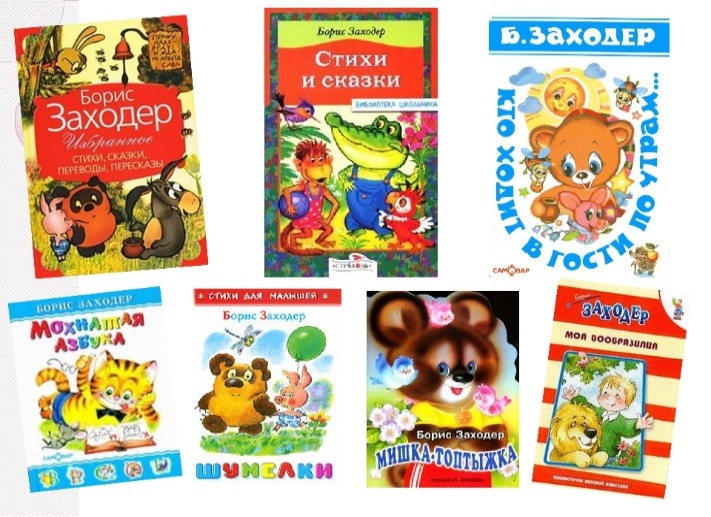 Вот есть, например, детский писательБорис Заходер; Есть переводчики —Взрослый и детский.Тот знает английский,этот — немецкий...У всех у нихРазные интересы,Хотя они все как одинБорисы:Один ЗаходерСочиняет пьесы —(Его, очевидно,Волнуют актрисы!).Тот пишет сказкипро разных тварей,Тот норовитСмастерить сценарий;Есть среди нихДаже автор либретто.Борис Заходер знаком каждому. Стихами и рассказами этого автора зачитывались советские дети. Книги его множество раз были переизданы. Они стали классикой детской литературы и пользуются популярностью у юных читателей и сегодня.г. п. Приобьеул. Крымская, 12А Сайт: http://приобская-библиотека.рф  Часы работы:понедельник-пятница:11.00-18.00Обед: 14.00-15.00Выходной: субботаСоставитель: библиограф Третьякова Л. В.МКУ «Приобская библиотекасемейного чтения»МО городское поселение Приобье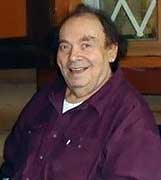 информационный буклет к 100-летию Бориса Заходера(1918-2000)Заходер, Борис Владимирович   родился 9 сентября 1918 в г. Когуле (Молдавия). Детские годы провел в Москве, где после окончания школы учился в Московском авиационном институте, в 1938–1947 – в Литературном институте им. А. М. Горького.  Участвовал в советско-финляндской и Великой Отечественной войнах. Наибольшую известность Борису Заходеру   принесли его пересказы зарубежных произведений: "Винни-Пух и все-все-все", "Мэри Поппинс", "Питер Пэн", "Приключения Алисы в Стране Чудес". Свои первые стихи для детей опубликовал в 1947 году в газете "Пионерская правда".    Творчество Бориса Заходера занимает особое место среди современных детских поэтов. Герои Заходера – самые разнообразные персонажи: забавные малыши, озорные школьники, буквы алфавита, глобус, но чаще всего животные – всем известные звери, экзотические животные дальних стран, фантастические существа. В предисловиях к своим книгам стихов и сказок писатель обычно подписывался так: Ваш старый товарищ, Борис Заходер. Борис Владимирович не шутил, он и вправду считал себя товарищем своих читателей-ребят. Недаром одна из его книг так и называется «Товарищам детям!». ОбычноОт вас это держат в секрете,А я не скрываю,Товарищи дети:Хочу, чтобы вы,Дорогие читатели,НедаромЗа чтением время потратили.Хочу,Признаюсь, откровенно и честно,Чтоб книжку Вам было читатьИнтересно.А если захочется вамПосмеяться,То этого тожеНе надо бояться:Ведь если смеютсяТоварищи дети,Становится сразуСветлее на свете!